Тема урока: «Слова, которые отвечают на вопросы КТО? и ЧТО?».Цель урока: создание условий для освоения учащимися способа определения одушевлённых и неодушевлённых имен существительных.Тип урока: урок закрепления пройденных знаний.Планируемые результаты: Предметные: научиться различать названия одушевленных и неодушевленных предметов и правильно задавать вопросы к ним.Метапредметные: развитие умения извлекать информацию из схем, иллюстраций, текстов, на основе анализа объектов делать выводы; развитие умения высказывать своё предположение на основе работы с материалом учебника; строить речевое высказывание в соответствии с поставленными задачами, оформлять свои мысли в устной форме, умение работать в паре.Личностные: формирование мотивации к обучению и целенаправленной познавательной деятельности. Методы обучения:Метод проблемного изложенияЧастично-поисковый методОрганизация пространстваФронтальная, в парах.Ход урока:1. Организационный моментСнежною зимоюДома не сидится,Хочется ребятамМногому учиться.И бегут нарядныеВ школу на урок.Там зовет их к знаниямРадостный звонок!Вот звонок нам дал сигнал.
Поработать час настал.
Так что время не теряем,
И урок наш начинаем.- Тихо селиНожки – вместе,Спинки – ровноИ к уроку все готово!- Какое сейчас время года? (зима)- Закройте глазки и шёпотом произнесите это слово ЗИМА. - Откройте глазки. Какое чувство у вас возникло? - Холодно, морозно, метельно, бело. Спит земля под снежным одеялом. Наверное, каждый из вас представил снежную картину, как падает медленно снег.- А как красиво в зимнем лесу! Тихо… и дышится легко. Воздух чистый, морозный. Давайте попробуем почувствовать аромат зимнего леса, глубоко вдохнём, представим и выдохнули.- Мы с вами немного расслабились, но нужно вернуться на наш урок русского языка. 2.Актуализация знаний- Откройте свои тетради, запишите число, классная работа.- Сейчас я предлагаю вам отгадать загадки, а отгадки вы будете записывать к себе в тетрадочку, с новой строки.Назовите-ка, ребятки,                       Месяц в этой вот загадке.                      Дни его всех дней короче,                      Всех ночей длиннее ночи.                      На поля и на луга                      До весны легли снега.                      Только месяц наш пройдёт                      Мы встречаем Новый год.                                            (декабрь)А какое словарное слово встретилось в этой загадке, кто был внимательным? (месяц)Рисует художник пейзаж на стекле,
но эта картина погибнет в тепле. О каком художнике идёт речь? (мороз)Маленький, беленький,По лесочку прыг, прыг, По снежочку тык, тык. (заяц)Пришла из лесу птичница в рыжей шубке – кур посчитать. (лисица)Хозяин лесной просыпается весной,А зимой под вьюжный вой, спит в избушке снеговой. (медведь)Есть, ребята, у меня два серебряных коня,Еду сразу на обоих. Что за кони у меня? (коньки)- Назовите ещё одно словарное слово, которое встретилось в загадке? (ребята) (Декабрь, месяц, мороз, заяц, лисица, медведь, коньки, ребята.)- Посмотрите на эти слова и ответьте на вопрос, что их объединяет?(это словарные слова, имена существительные)- Давайте вспомним, а какие слова мы относим к именам существительным? (слова, которые называют предметы, отвечают на вопрос кто? или что?)- Как вы думаете, какое задание я хотела бы вам сейчас предложить с этими словами? (Распределить эти слова на 2 группы) (отвечающие на вопрос кто? и на вопрос что?)- А как мы будем это делать? Как узнать, какое слово отвечает на вопрос кто? а какое на вопрос что?(Слова, которые называют людей и животных, отвечают на вопрос кто? а слова, которые называют все остальные предметы, отвечают на вопрос что?)- Переписывать ещё раз мы не будем, а над словами запишите цифры 1 или 2 простым карандашом. Если слова отвечают на вопрос кто? то над ними напишите 1, а если слова отвечают на вопрос что? То цифру 2.Проверяем.В 1 столбик, мы бы отнести слова, … кто? назовите их…заяц, лисица, медведь, ребята.Во 2 столбик, слова,… что? Назовите их…декабрь, месяц, мороз, коньки-Кто выполнил без ошибок? Кто допустил ошибки?- Тем, кто допустил ошибки, значит нужно быть внимательными, и хорошо разобраться с этим материалом.3.  Самоопределение к деятельности- Кто догадался, какая тема нашего урока?- Подсказка. Вставьте пропущенные слова и назовите тему нашего урока.  (Слова, которые отвечают на вопросы …? и …?)Тема урока: Слова, которые отвечают на вопросы кто? и что?Какие задачи вы поставите сегодня перед собой на уроке?Находить…  (имена существительные)Задавать… (вопросы кто? или что?)Различать…  (различать слова, которые отвечают на вопросы кто? и что?) А напомните мне, пожалуйста, какие же слова отвечают на вопрос кто? а какие на вопрос что?4. Работа по теме урока- Посмотрите на доску, перед вами записаны слова, я предлагаю вам выписать к себе в тетрадь только имена существительные.- Напомните, какие слова мы относим к именам существительным? Снег, лёд, белый, идёт, падает, снежинка, белка, пушистый, сорока.- Назовите, какие слова вы выписали? (Снег, лёд, снежинка, белка, сорока)- Что они называют? (предмет)- На какие вопросы они отвечают? (кто? или что?)- Запишите простым карандашом над каждым словом вопрос, который вы ставили, к каждому из этих слов)- Обменяйтесь тетрадями и проверьте правильно ли ваш сосед по парте поставил вопросы. Если правильно поставьте ему +, если нет –-Обменяйтесь обратно, у кого всё правильно?- Кто допустил 1 ошибку? 2 ….- Какой совет мы дадим тем ребятам, который допустили ошибки?5. ФизкультминуткаМы писали, мы писали, мы немножечко устали… встали…Раз – подняться, потянуться,
Два – нагнуть, разогнуться,
Три – в ладоши, три хлопка,
Головою три кивка.
На четыре – руки шире,
Пять – руками помахать,
Если вы услышите слова, отвечающее на вопрос кто? – прыгаем на месте, если отвечающие на вопрос что? – приседаем. Будьте внимательными. (Слова: лампа, снежок, медведь, туман, девочка, зайчонок).Шесть – на место тихо сесть.Семь, восемь – лень отбросим.Разминка для глаз.6. Закрепление изученного материала- С какими словами мы работаем сегодня на уроке?- Что они называют?- На какие вопросы они отвечают?- Когда мы ставим вопрос кто?- Когда ставим вопрос что?- Давайте вернёмся к словам, которые мы записали.(Снег, лёд, снежинка, белка, сорока)-А что можно составить из слов? (предложение)- Напомните, что же такое предложение? (слово или несколько слов, связанных по смыслу и выражающих законченную мысль)- Составьте одно предложение с любым из этих слов.- Одно записываем на доску и себе в тетради.- Подчеркните главные члены предложения.- Хорошо, молодцы, а сейчас мы поработаем с учебником, откроем с. 9 упр. 234 -Прочитаем задание. (Замени букву в словах так, чтобы они отвечали на вопрос кто? Допиши ещё пару слов.Это задание я предлагаю выполнить в парах, возьмите листочек, который лежит у вас на парте, обсудите и запишите слова, которые отвечали бы на вопрос кто? В ниже попробуйте придумать по аналогии свою пару слов.Проверяем, кто успел придумать свою пару слов?7. Итог- Наш урок подошёл к концу, с какими словами мы работали на уроке? На какие вопросы они отвечают? К каким словам мы ставим вопрос кто? что?На вопросы: «Кто? И что?»
Знаем мы теперь ответы.
Люди, звери — это «кто?»
«Что?» — различные предметы.Выполнили мы поставленные задачи?8. РефлексияВы хорошо поработали на уроке, помогали, за работу я поставлю оценки.А сейчас предлагаю вам оценить свои успехи на уроке. Возьмите смайлик, положите его перед собой, дорисуйте ему носик, вот каким образом! – если вы хорошо поняли тему и самостоятельно справились с заданиями.? – если не всё понятно, необходима помощь учителя, у вас есть вопросы.А теперь дорисуем ему ротик.- урок понравился и вы довольны своей работой  )- урок не понравился, я не очень доволен своей работой  (9. Домашнее заданиеПо выбору: с. 8 упр. 232 или на индивидуальных карточках. Спасибо, урок окончен.  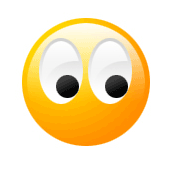 